まちづくりチャレンジ支援制度コモン活動報告書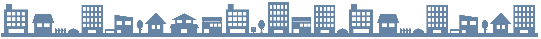 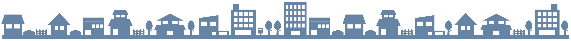 記入者　　　　　　　　　　報告書は2月末日までにセンターに提出してください。コモン名および活動の概要については総代会やホームページ等で全体広報します。報告書の内容は該当支部にも共有します。（所属支部の支部大会にはコモンの活動報告を行うとともに、広く参加を呼びかけましょう）4月～2月までにかかった費用及び3月に予定している費用・正式な費用申請は「補助費精算書」及び証明書類を3月末までに提出してください。・3月に活動予定がないコモンは、2月末に上記書類を同時提出いただいても構いません。【経費概要報告】コモン名称ふりがなふりがなふりがなふりがなふりがなふりがなコモン名称代表者氏名ふりがなふりがなふりがな支部名班名代表者氏名連絡先TEL（      　　　 －      　 －        　     ）E-mail（　　　　　　　　　　　　　　　　　　　）TEL（      　　　 －      　 －        　     ）E-mail（　　　　　　　　　　　　　　　　　　　）TEL（      　　　 －      　 －        　     ）E-mail（　　　　　　　　　　　　　　　　　　　）TEL（      　　　 －      　 －        　     ）E-mail（　　　　　　　　　　　　　　　　　　　）TEL（      　　　 －      　 －        　     ）E-mail（　　　　　　　　　　　　　　　　　　　）TEL（      　　　 －      　 －        　     ）E-mail（　　　　　　　　　　　　　　　　　　　）活動カテゴリー☑　□子育て　　□介護　　□障がい　　□環境□教育　　　□ワーカーズ運動　　　□その他（　　　　　　　　　　　　　　　 ）　□子育て　　□介護　　□障がい　　□環境□教育　　　□ワーカーズ運動　　　□その他（　　　　　　　　　　　　　　　 ）　□子育て　　□介護　　□障がい　　□環境□教育　　　□ワーカーズ運動　　　□その他（　　　　　　　　　　　　　　　 ）　□子育て　　□介護　　□障がい　　□環境□教育　　　□ワーカーズ運動　　　□その他（　　　　　　　　　　　　　　　 ）　□子育て　　□介護　　□障がい　　□環境□教育　　　□ワーカーズ運動　　　□その他（　　　　　　　　　　　　　　　 ）　□子育て　　□介護　　□障がい　　□環境□教育　　　□ワーカーズ運動　　　□その他（　　　　　　　　　　　　　　　 ）コモンの目的実施した活動内容目的に対する結果※欄が足りない場合は別紙添付※3月の活動予定があれば含めて記載メンバー構成（年度末）※員外の方は班名欄に「員外」班名班名氏名班名班名氏名メンバー構成（年度末）※員外の方は班名欄に「員外」メンバー構成（年度末）※員外の方は班名欄に「員外」メンバー構成（年度末）※員外の方は班名欄に「員外」メンバー構成（年度末）※員外の方は班名欄に「員外」メンバー構成（年度末）※員外の方は班名欄に「員外」申請日センター受付日本部受付日／／／活動内容適用金額4月～2月4月～2月4月～2月4月～2月4月～2月4月～2月4月～2月4月～2月4月～2月活動内容適用金額3月3月3月3月3月